UNIVERSIDAD NACIONAL JOSÉ FAUSTINO SÁNCHEZ CARRIÓN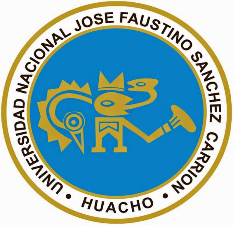 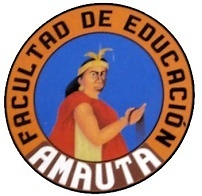 FACULTAD DE EDUCACIÓNCARRERA PROFESIONAL DE EDUCACIÓN INICIALASIGNATURA DE SALUD Y NUTRICIÓN DEL NIÑOI.	DATOS INFORMATIVOS GENERALESPrograma				:	PregradoÁrea Curricular			:	EspecialidadDepartamento Académico		:	Ciencias formales y NaturalesCódigo de la Asignatura		:	158Condición de la Asignatura	:	ObligatorioPeso Académico			:	HT: 2	HP: 2	TH: 	CR: 03Requisito (s)			:	Ninguno		:	Ciclo Académico			:	IIAño y Semestre Lectivo		:	2018- INúmero de Semanas		:	16Duración				:	Del 04 de abril al 22 de JulioProfesor 				:	M(o). Carmen del Pilar Alvarez QuinterosCorreo Electrónico		:	c.alvarez.q13@hotmail.comII.	SUMILLA 	La asignatura de Salud y Nutrición del niño, corresponde al área  de Formación Profesional Especializada y a la línea de carrera Desarrollo del niño. Es un curso de carácter teórico- práctico. Tiene como finalidad brindar conocimientos sobre la alimentación y la nutrición del niño y su influencia en su salud y el rendimiento académico.El curso se encuentra estructurado en 16 semanas, las cuales se desarrollarán en 4 unidades didácticas: Aprendamos acerca del Marco Teórico Conceptual y Metodológico del Enfoque de Salud, enfermedad y Salud  PreventivaEstilo de vida saludable del pre escolarFisiología del embarazo, Lactancia y AblactanciaHábitos alimentarios Loncheras saludables y patología por malnutrición y desnutriciónIII.	COMPETENCIA		Analiza los problemas de nutrición y salud que  afectan al niño e identifican los aportes científicos referentes para diseñar y ejecutar programas de intervención preventiva, promoción y mantenimiento de la salud física, mental y social, asumir responsablemente la conservación de la salud.IV. 	CAPACIDADESAnaliza los conceptos de salud, alimentación, nutrición y su relación con los factores que influyen para un buen estado de salud.Describe la importancia de la alimentación en la etapa del pre escolar y su influencia en el rendimiento académico.Formula propuestas de guías de alimentación para niños  en edad pre escolar en base  a los alimentos disponiblesV.	CONTENIDOSLa Conceptos de salud y factores que influyenConcepto de alimentación y nutrición clasificación de los alimentos de acuerdo a la función que desempeña en el organismoImportancia de la alimentación  en las diferentes etapas fisiologías del hombre.Elaboración de guías de alimentación para niños  en edad escolar en bases  a los recursos alimentarios disponibles y  a la función que cumplen los alimentos  en el organismo.VI. PROGRAMACIÓN DE UNIDADES DIDÁCTICASUnidad Didáctica Nº 1Nombre de la Unidad Didáctica	:      Aprendamos acerca del Marco Teórico Conceptual y Metodológico del Enfoque de Salud, enfermedad y Salud       		       Preventiva.Capacidad de la Unidad	     :	Analiza los conceptos de salud, alimentación, nutrición y su relación con los factores que influyen para un buen 		estado de salud.Duración de la Unidad			:      4 semanasEstructura de la UnidadUnidad Didáctica Nº 2Nombre de la Unidad Didáctica	:	Estilo de vida saludable del pre escolarCapacidad de la Unidad	:		Describe la importancia de la alimentación en la etapa del pre escolar y su influencia en el rendimiento académicoDuración de la Unidad		:	4 semanas  Estructura de la UnidadUnidad Didáctica Nº 3Nombre  de la unidad Didáctica	        :   Fisiología del embarazo, Lactancia y Ablactancia Capacidad de la Unidad                  :	Explica la importancia del consumo de dietas saludables durante el embarazo, lactancia y ablactancia para el   adecuado    desarrollo y crecimiento del InfanteDuración de la Unidad		         :  4 semanasEstructura de la UnidadUnidad Didáctica Nº 4Denominación o Tema Eje	:	Hábitos alimentarios Loncheras saludables y patología por malnutrición y desnutriciónCapacidad de la Unidad		:	Formula propuestas de guías de alimentación para niños  en edad pre escolar en base  a los alimentosDuración de la Unidad		:	4 semanasEstructura de la UnidadVII.	ESTRATEGIAS DIDÁCTICAS REFERENCIALESVIII. 	MEDIOS Y MATERIALES DIDÁCTICOSIX.	EVALUACIÓNLa evaluación que se propone será por cada Unidad Didáctica y debe responder a:La evidencia de conocimientos (EC): Es la posesión de un conjunto de conocimientos y será evaluada a través de pruebas escritas y orales.La evidencia de producto (EP): Es el resultado de una actividad y será evaluada a través de la entrega oportuna de sus avances de trabajo y el trabajo final.La evidencia de desempeño (ED) será evaluada a través de la participación asertiva que muestra el estudiante y su actuar en torno a diversas situaciones.El promedio de cada unidad didáctica se calculará de la siguiente manera.Siendo el promedio final (PF), el promedio simple de los promedios ponderados de cada módulo (PM1, PM2, PM3, PM4); calculado de la siguiente manera:X.	BIBLIOGRAFÍACASTILLO, O. (2003). Evaluación del crecimiento y Estado Nutricional en la población infantil. Fondo de las Naciones Unidas para la Infancia. MINISTERIO DE SALUD. (2004). Lineamientos de nutrición materno infantil en el Perú. MINISTERIO DE SALUD. (2005). Normas de Atención de la Salud Infantil. Control del Crecimiento y Desarrollo del Niño. MINISTERIO DE SALUD. (2005). Norma técnica para la valoración nutricional antropométrica del niño menor de cinco años.MINISTERIO DE SALUD. (2010). Consejería nutricional en el marco de la atención de salud materno infantil.Dr. Jorge .Pamplona Roger (2000)  libro Disfrútalo Alimentos que curan y Previenen. Editorial Safeliz, S.L. España- Madrid. (2011). Efecto del programa educativo “Niño sano. Niño bien alimentado”, en el nivel de conocimiento del cuidador sobre nutrición del niño de 2 a 5 años de edad. AA.HH. Primavera. Alto Chimbote. 2011. Tesis para optar el título de Licenciada en enfermería. Universidad Nacional del Santa. DIRECCION ELECTRONICA:FORMACIÓN DE HÁBITOS ALIMENTARIOS Y DE ESTILOS DE VIDA SALUDABLEShttps://www.unicef.org/venezuela/spanish/educinic9.pdfGUÍA DE ACTIVIDADES PREVENTIVAS Y PROMOCIÓN DE LA SALUD EN LA INFANCIA Y ADOLESCENCIA PROGRAMA DE SALUD INFANTIL Y DEL ADOLESCENTE DE LA COMUNIDAD AUTÓNOMA DE EXTREMADURA 	https://www.spapex.es/psi/guia_actividades_preventivas_inf_adol.pdfGUÍA ALIMENTARIA PARA NIÑOS DE 3 A 5 AÑOS DE EDADhttp://chfs.ky.gov/NR/rdonlyres/886DA729-C3C5-4DDA-A531 970DB7D97A0C/0/35YearOldChildFeedingGuideSpanish.pdf										Huacho, Abril 2018				_________________________________				M(o). Carmen del Pilar Alvarez Quinteros				                           Docente NºINDICADORES DE LOGRO1Sustenta la importancia de internalizar conceptos básicos del curso2Define y compara los síntomas y signos de las enfermedades del pre escolar3Identifica las pautas para la prevención del maltrato en la infancia4Fundamente la importancia de las actividades preventivas en la infancia.5Reflexiona sobre el estilo de vida saludable 6Juzga la influencia de la comida chatarra en el niño7Identifica e Interpreta los tipos  de nutrientes  en el infante.8Demuestra la preparación de dietas saludables9Contrasta conceptos deba fisiología del embarazo10Reorganiza conceptos  sobre la lactancia11Explica sobre alimentación de la madre en  el periodo de lactancia12Demuestra la preparación de papillas.13Reflexiona sobre los hábitos alimentarios en el niño14Formular loncheras saludables15Fundamenta las causas de la patología por malnutrición del niño16Fundamenta las causas de la patología por desnutrición del niñoSESIONESSEMANASCONTENIDOSCONTENIDOSCONTENIDOSESTRATEGIAS DIDÁCTICASINDICADORES DE LOGROSESIONESSEMANASCONCEPTUALPROCEDIMENTALACTITUDINALESTRATEGIAS DIDÁCTICASINDICADORES DE LOGRO1Orientación e interpretación del silaboSalud: Definición,jerarquiza los consejos para tener una salud mental saludableA precia  la importancia de la saludClase expositiva Lectura y análisis en forma  grupal Sustenta la importancia de internalizar conceptos básicos del curso2Enfermedad:  historia,  triada ecológica, Definición y Factores que alteran la homeostasisReconoce las enfermedades más frecuentes en el pre escolarInterés por el conocimiento de los síntomas de las enfermedades más comunes del pre escolarClase expositivaLectura y análisis en forma  grupalDefine y compara los síntomas y signos de las enfermedades del pre escolar3Salud preventiva: definición, importancia, métodosSeminario: Promoción del buen trato y prevención del maltrato en la infanciaAprecia de manera reflexiva el buen trato y prevención del maltrato en la infanciaLeen sobre Promoción del buen trato y prevención del maltrato en la infancia, Elabora  diapositivas. exposiciónIdentifica las pautas para la prevención del maltrato en la infancia4Actividades preventivas en la infancia: Prevención del síndrome de muerte súbita del lactante.Prevención de accidentes en la infanciaSeminario: Analiza sobre la Promoción de la salud bucodental  y lasVacunaciones en la infancia.Cumple de manera responsable la elaboración de diapositivasRealiza síntesis sobre los temas de las actividades preventivas .en forma grupal.Elabora  diapositivas.Debate dirigidoFundamente la importancia de las actividades preventivas en la infancia.EVALUACIÓN DE LA UNIDADEVALUACIÓN DE LA UNIDADEVALUACIÓN DE LA UNIDADEVALUACIÓN DE LA UNIDADEVALUACIÓN DE LA UNIDADEVALUACIÓN DE LA UNIDADEVIDENCIA DE CONOCIMIENTOSEVIDENCIA DE CONOCIMIENTOSEVIDENCIA DE PRODUCTOSEVIDENCIA DE PRODUCTOSEVIDENCIA DE DESEMPEÑOEVIDENCIA DE DESEMPEÑOEvaluación escrita. Evaluación oral.Evaluación escrita. Evaluación oral.Entrega del trabajo grupal  y elaboración de diapositivas.Entrega del trabajo grupal  y elaboración de diapositivas.Establece temas de estudios sobre las actividades preventivas del niño durante el desarrollo de la unidad didáctica.Establece temas de estudios sobre las actividades preventivas del niño durante el desarrollo de la unidad didáctica.SESIONESSEMANASCONTENIDOSCONTENIDOSCONTENIDOSCONTENIDOSESTRATEGIAS DIDÁCTICASINDICADORES DE LOGROSESIONESSEMANASCONCEPTUALCONCEPTUALPROCEDIMENTALACTITUDINALESTRATEGIAS DIDÁCTICASINDICADORES DE LOGRO5Estilo de vida saludable: Definición Indicadores. Importancia, factores.Alimentación y  nutrición: Definición Estilo de vida saludable: Definición Indicadores. Importancia, factores.Alimentación y  nutrición: Definición Aplicación de una Test “valore su estilo de vida”Asume una postura sobre el estilo de vida que lleva.Clase expositivaLectura y resolución de cuestionario en forma individual Reflexiona sobre el estilo de vida saludable 6Alimentos chatarra: Definición. Clases, Consecuencia Alimentos chatarra: Definición. Clases, Consecuencia Teoriza la comida chatarra en la relación con el C.I. del infanteAprecia de manera reflexiva sobre el infante en relación con la comida chatarraClase expositivaLectura y análisis en dinámica grupal sobre el tema. Y entrega de informeJuzga la influencia de la comida chatarra en el niño7Alimentos: Definición. Clasificación. Funciones digestión, Absorción y metabolismoNutrientes: CHOS ,prot, lípidos, vit, minerales: Definición. Clasificación. Fuentes Funciones. Requerimientos en el niñoAlimentos: Definición. Clasificación. Funciones digestión, Absorción y metabolismoNutrientes: CHOS ,prot, lípidos, vit, minerales: Definición. Clasificación. Fuentes Funciones. Requerimientos en el niñoIdentifica la importancia de los nutrientes según el requerimiento del pre escolarReconoce los diferentes nutrientes y valora su importancia en infanteClase magistral activa Lectura y  grupal  sobre el tema.Identifica e Interpreta los tipos  de nutrientes  en el infante.8Pirámide nutricional: Definición. Importancia requerimiento nutricional ,recomendaciones y objetivos nutricionalesPirámide nutricional: Definición. Importancia requerimiento nutricional ,recomendaciones y objetivos nutricionalesElabora tipos de menús para el pre escolar tenido en cuenta la guía alimentariaPractica: Preparación de dietas saludablesDebate sobre la guía  Alimentaria del pre escolarClase expositivaLee y discute en forma grupal en base a la guía alimentaria,Ejecución de la practicaDemuestra la preparación de dietas saludablesEVALUACIÓN DE LA UNIDADEVALUACIÓN DE LA UNIDADEVALUACIÓN DE LA UNIDADEVALUACIÓN DE LA UNIDADEVALUACIÓN DE LA UNIDADEVALUACIÓN DE LA UNIDADEVALUACIÓN DE LA UNIDADEVIDENCIA DE CONOCIMIENTOSEVIDENCIA DE CONOCIMIENTOSEVIDENCIA DE PRODUCTOEVIDENCIA DE PRODUCTOEVIDENCIA DE PRODUCTOEVIDENCIA DE DESEMPEÑOEVIDENCIA DE DESEMPEÑOEvaluación escrita. Evaluación oral.Evaluación escrita. Evaluación oral.Entrega de trabajos en equipo Entrega de trabajos en equipo Entrega de trabajos en equipo Demuestra actitud, valores y comportamiento durante el desarrollo de la unidad didáctica.Demuestra actitud, valores y comportamiento durante el desarrollo de la unidad didáctica.SESIONESSEMANASCONTENIDOSCONTENIDOSCONTENIDOSESTRATEGIAS DIDÁCTICASINDICADORES DE LOGROSESIONESSEMANASCONCEPTUALPROCEDIMENTALACTITUDINALESTRATEGIAS DIDÁCTICASINDICADORES DE LOGRO9Fisiología del embarazo: síntomas, cambio del embarazo Nutrición y Requerimiento energético.Identifica los cambios fisiológicos del embarazoAnaliza consecuencias de la  mala nutrición durante el embarazoInterioriza los diversos conceptos sobre la fisiología del embarazoProyección de video y desarrollo de preguntas reflexivas.Contrasta conceptos deba fisiología del embarazo10Lactancia: Definición, beneficios  características de la leche materna, Higiene.Lactancia artificial: definición  recomendacionesRecomendaciones que facilitan la lactancia materna y problemas que surgen.Toma Conciencia sobre la importancia de la lactancia.Clase explicativa, Lectura y presentación de un tríptico sobre el temaReorganiza conceptos  sobre la lactancia    11Alimentación de la madre: requerimiento nutricional en el  periodo de lactanciaPreparar un menú para madre lactanteDebate sobre la alimentación de la madre lactanteClase explicativa Lee y discute en forma grupalExplica sobre alimentación de la madre en  el periodo de lactancia12Ablactancia Definición. Recomendaciones Requerimiento nutricionalPractica: Elaboración de papillasCumple de manera responsable la ejecución de la practicaClase explicativa y ejecución de la practicaDemuestra la preparación de papillas.EVALUACIÓN DE LA UNIDADEVALUACIÓN DE LA UNIDADEVALUACIÓN DE LA UNIDADEVALUACIÓN DE LA UNIDADEVALUACIÓN DE LA UNIDADEVALUACIÓN DE LA UNIDADEVIDENCIA DE CONOCIMIENTOSEVIDENCIA DE CONOCIMIENTOSEVIDENCIA DE PRODUCTOEVIDENCIA DE PRODUCTOEVIDENCIA DE DESEMPEÑOEVIDENCIA DE DESEMPEÑOEvaluación escrita. Evaluación oral. Evaluación escrita. Evaluación oral. Entrega de trípticos e  informes  de práctica. Entrega de trípticos e  informes  de práctica. Demuestra actitud, valores y comportamiento durante el desarrollo de la unidad didáctica.Demuestra actitud, valores y comportamiento durante el desarrollo de la unidad didáctica.SESIONESSEMANASCONTENIDOSCONTENIDOSCONTENIDOSESTRATEGIAS DIDÁCTICASINDICADORES DE LOGROSESIONESSEMANASCONCEPTUALPROCEDIMENTALACTITUDINALESTRATEGIAS DIDÁCTICASINDICADORES DE LOGRO13Hábitos alimentarios en la población infantil. Definición, ambiente humano y físicoIdentificando hábitos  de higiene en la  alimentarios en niños de educación inicialReflexiona sobre los hábitos  saludables de la población infantilClase explicativa y desarrollo de preguntas reflexivas.Reflexiona sobre los hábitos alimentarios en el niño14Loncheras saludables: definición, Contenido. Importancia.Practica: Preparación de loncheras saludablesToma Conciencia sobre la importancia de las loncheras saludablesClase explicativa y ejecución de la practicaFormular loncheras saludables15Patologías por malnutrición: Anemia, Obesidad, anorexia, Definición, Signos y síntomas. Causas. Consecuencias en el desarrollo y crecimiento del niño.Seminario: Investiga y debate sobre patologías por malnutrición Interioriza las diversas patologías del niño debido a la  malnutrición.Exposición en forma grupalPresentación de monografía y trípticoFundamenta las causas de la patología por malnutrición del niño16Patologías por desnutrición: desnutrición crónica. diabetes tipo IParámetros antropométricos. Prevención.Seminario: Investiga y debate sobre patologías por desnutrición  del infante.Interioriza las diversas patologías del niño debido a la  desnutrición.Exposición en forma grupalPresentación de monografía y trípticoFundamenta las causas de la patología por desnutrición del niñoEVALUACIÓN DE LA UNIDADEVALUACIÓN DE LA UNIDADEVALUACIÓN DE LA UNIDADEVALUACIÓN DE LA UNIDADEVALUACIÓN DE LA UNIDADEVALUACIÓN DE LA UNIDADEVIDENCIA DE CONOCIMIENTOSEVIDENCIA DE CONOCIMIENTOSEVIDENCIA DE PRODUCTOEVIDENCIA DE PRODUCTOEVIDENCIA DE DESEMPEÑOEVIDENCIA DE DESEMPEÑOEvaluación escrita. Evaluación oral.Evaluación escrita. Evaluación oral.Entrega de informes, monografías y trípticos.Entrega de informes, monografías y trípticos.Demuestra actitud, valores y comportamiento durante el desarrollo de la unidad didáctica.Demuestra actitud, valores y comportamiento durante el desarrollo de la unidad didáctica.PARA EL COMPONENTE O DOMINIO CONCEPTUALPARA EL COMPONENTE O DOMINIO PROCEDIMENTALPARA EL COMPONENTE O DOMINIO ACTITUDINALMÉTODOMétodo InvestigativoMétodo TallerMétodo AutoreflexivoPROCEDIMIENTODinámica GrupalTaller GrupalDinámica GrupalMEDIOSVISUALESAUDIOVISUALESMEDIOSRetroproyector  multimediaPizarrón eléctrico o interactivoDiapositivasVideosMATERIALESCONCRETOSREPRESENTATIVOSMATERIALESSeparatasGuíasLecturasEQUIPOCooperativoCooperativo